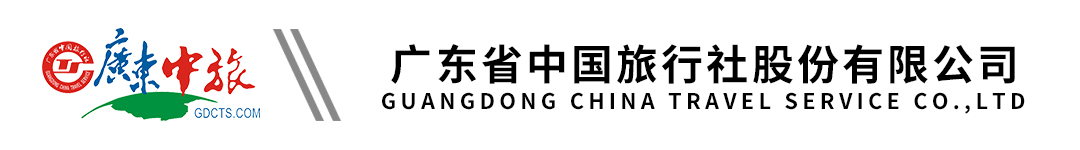 广州黄埔长洲岛 游古村 叹美食1天行程单行程安排费用说明其他说明产品编号ZJS1618288581re出发地广州市目的地广州市-黄埔区行程天数1去程交通汽车返程交通汽车参考航班无无无无无产品亮点游：深井古村 金花古庙 中山公园 长洲炮台（白鹤岗炮台）游：深井古村 金花古庙 中山公园 长洲炮台（白鹤岗炮台）游：深井古村 金花古庙 中山公园 长洲炮台（白鹤岗炮台）游：深井古村 金花古庙 中山公园 长洲炮台（白鹤岗炮台）游：深井古村 金花古庙 中山公园 长洲炮台（白鹤岗炮台）天数行程详情用餐住宿D1广州—黄埔长洲岛—广州早餐：X     午餐：√     晚餐：X   无费用包含1.用车：安排旅游空调车，保证1人1正座；1.用车：安排旅游空调车，保证1人1正座；1.用车：安排旅游空调车，保证1人1正座；费用不包含1.个人消费及自费项目，旅游途中请注意保管好自己的财务，如有财务丢失，旅行社不承担赔偿责任。1.个人消费及自费项目，旅游途中请注意保管好自己的财务，如有财务丢失，旅行社不承担赔偿责任。1.个人消费及自费项目，旅游途中请注意保管好自己的财务，如有财务丢失，旅行社不承担赔偿责任。预订须知特别约定：温馨提示1.附件仅为参考行程，最终行程以我司确认行程为准，由于政变、罢工、地震、台风等不可抗拒的原因造成费用的增加，旅行社不予以承担。保险信息65岁以上长者需年轻家属陪同